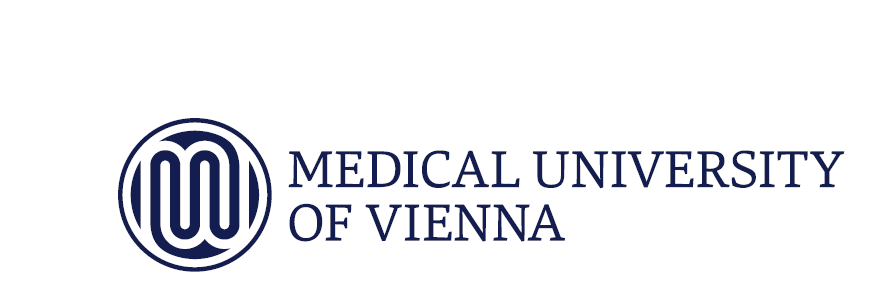 We are seeking to employ a highly motivated individual who would like to be part of a dynamic Research Group focusing on RNA biology at the Center for Anatomy and Cell Biology at the Medical University of Vienna (MUW).What we offer: •	An exciting academic environment, which is perfect for learning how to efficiently employ a variety of molecular biology techniques;•	Access to cutting-edge technologies including recombinant protein expression and purification, next-generation sequencing, mass spectrometry, and CRISPR/Cas-mediated gene-editing;•	Active participation in a variety of research projects in house or in collaboration with other institutes;•	Further career development within MUW programs for employees;•	Salary paid according to the collective agreement for university employees (employment group IIIA);•	A time-limited contract (one year) with the option to become permanent (depending on the performance of the successful applicant).Required qualifications:•	Matura or equivalent qualification; •	Training as a technical assistant, or holder of a university degree (B.Sc. or M.Sc.) in a subject area with chemical-biological relevance.What we expect:•	An open-minded and proactive approach to any given task;•	Knowledge of basic molecular biology techniques;•	Ability to handle hazardous materials according to strict safety and disposal guidelines;•	Self-reliant setting-up of experiments, meticulous recording, and the ability to independently evaluate experimental results;•	Maintenance of databases for lab organization and diligent ordering of chemicals and lab materials;•	Fluent in both spoken and written English.Starting date: 01.02.2024Please, apply by E-mail to: matthias.schaefer@meduniwien.ac.at